الاستيعاب التحريري للمرحلة الثانيةالمحاضرة رقم 25Le couple et le choix du partenaireالتعرف على شريك العمرالدرس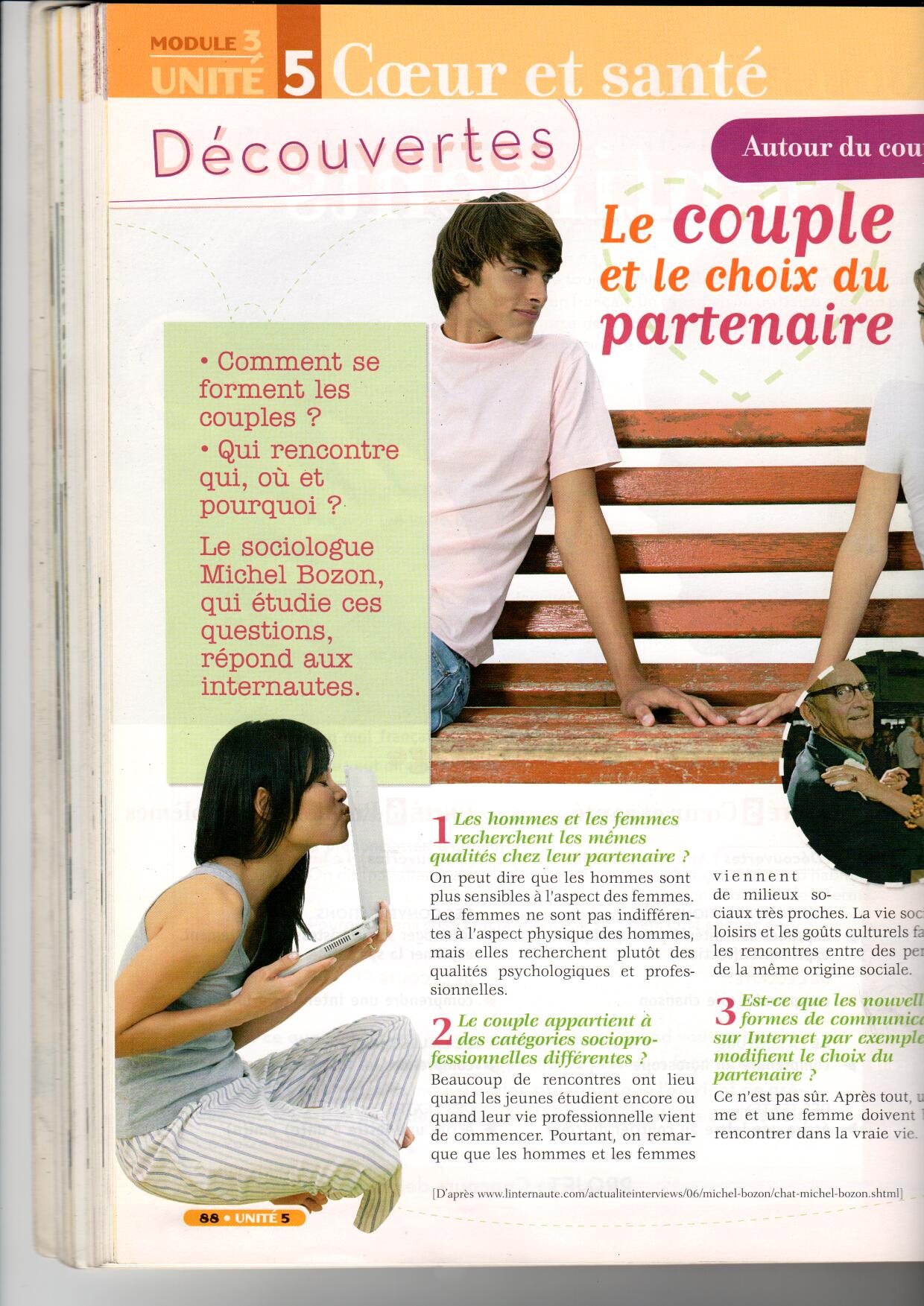 